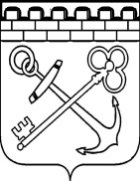 КОМИТЕТ ЦИФРОВОГО РАЗВИТИЯЛЕНИНГРАДСКОЙ ОБЛАСТИПРИКАЗот        										№ О внесении изменений в приказ Комитета по связи и информатизации Ленинградской области от 18.07.2017 № 26 «Об утверждении требований к единой сети передачи данных Ленинградской области»«___» _________ 2020					№ ____В целях выполнения требований к информационной безопасности приказываю:Внести изменения в приложение 6 «Требования  к информационной безопасности в ЕСПД» к приказу Комитета по связи и информатизации Ленинградской области от 18.07.2017 № 26 «Об утверждении требований к единой сети передачи данных Ленинградской области», дополнив пунктом 1.4 следующего содержания:«1.4. Для обеспечения требуемого уровня защищенности персональных данных при их передачи по ЕСПД, для нейтрализации актуальных угроз безопасности, устанавливается минимальный класс средств криптографической защиты информации КС1.Для информационных систем персональных данных, устанавливаются классы средств криптографической защиты информации в соответствии с совокупностью предположений о возможностях, которые могут использоваться при создании способов, подготовке и проведении атак, для таких информационных систем.»Председатель Комитета цифрового развития Ленинградской области							         В.А. Кузнецова